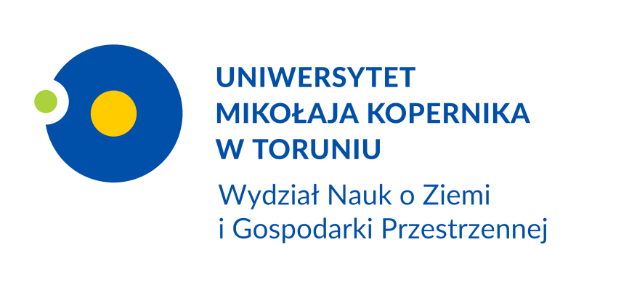 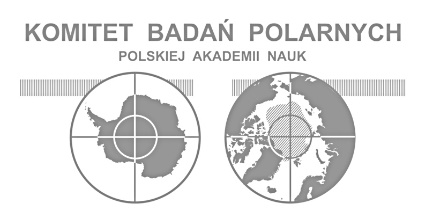 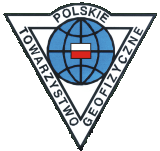 Uniwersytet Mikołaja Kopernika, Wydział Nauk o Ziemi i Gospodarki PrzestrzennejZespół Klimatologii i Kriologii Polarnej Komitetu Badań Polarnych PAN
 Polskie Towarzystwo Geofizyczne,  Oddział Pomorski uprzejmie zawiadamiają, że w dniach 19-20 maja 2022 roku odbędzie się w ToruniuXXXI OGÓLNOPOLSKIE SEMINARIUM METEOROLOGII I KLIMATOLOGII POLARNEJ 1.Uprzejmie zapraszamy do wzięcia udziału w XXXI Seminarium Meteorologii i Klimatologii Polarnej w Toruniu. Seminarium odbędzie się w dniach 19-20 maja 2022 r. w Toruniu w Hotelu Uniwersyteckim, ul. Szosa Chełmińska 83A. Rozpoczęcie Seminarium nastąpi o godz. 11.00 w dniu 19 maja 2022 r. Wszystkich zainteresowanych problematyką Seminarium gorąco zapraszamy do wzięcia w nim udziału. Tematem obrad Seminarium tradycyjnie będą zagadnienia meteorologiczne i klimatologiczne wysokich szerokości geograficznych oraz kwestie dziedzin pokrewnych z zakresu Nauk o Ziemi (glacjologia, hydrologia, oceanologia, geomorfologia...) wiążących się z problematyką klimatu i pogody w krajach polarnych.2. Uprzejmie prosimy o zgłoszenie udziału w Seminarium do dnia 20 kwietnia 2022 r. na adres Katedry Meteorologii i Klimatologii UMK wraz z propozycją tematów referatów i komunikatów. 3. Opłata konferencyjna wynosi 300 zł. Opłaty za uczestnictwo w konferencji winny być uiszczane przelewem bankowym na konto: Uniwersytet Mikołaja Kopernika Toruń, Bank Millennium S.A. Warszawa, 45 1160 2202 0000 0000 3174 8579, z dopiskiem: SMKP, imię i nazwisko uczestnika (do 8 maja 2022 r.). W ramach konferencji organizatorzy zapewniają materiały konferencyjne i pełne wyżywienie (dwa obiady, przerwy kawowe i spotkanie towarzyskie w pierwszym dniu konferencji). 4. Sugerujemy rezerwację noclegów w miejscu obrad tj. w Hotelu Uniwersyteckim UMK (www.umk.pl/oferty/hotel ) lub w innym hotelu (http://www.torun.pl/pl/turystyka/noclegi ).5. W czasie Seminarium odbędzie się posiedzenie Zespołu Klimatologii i Kriologii Polarnej Komitetu Badań Polarnych PAN. Prosimy członków Komisji o uczestnictwo w tym posiedzeniu. Serdecznie zapraszamy do wzięcia udziału w Seminarium. prof. dr hab. Rajmund Przybylak- Przewodniczący Komitetu Organizacyjnego dr hab. Andrzej Araźny, prof. UMK – SekretarzKomitet organizacyjny: dr Aleksandra Pospieszyńska, mgr Tomasz Siekierski, dr hab. Joanna Uscka-Kowalkowska, prof. UMK, dr Przemysław WyszyńskiFormularz zgłoszeniowyXXXI Seminarium Meteorologii i Klimatologii Polarnej*   organizatorzy zastrzegają sobie prawo zmiany formy prezentacji** niepotrzebne skreślićFormularz zgłoszeniowy prosimy przesłać w terminie do 8 maja 2022 roku na adres sekretarza konferencji:  andy@umk.plTytuł naukowyImię i NazwiskoInstytucjaTelefon kontaktowyoraz  mailForma prezentacji*(referat/poster)Tytuł prezentacjiPosiłek wegetariańskiTAK / NIE**